1. Комплекс основных характеристик программы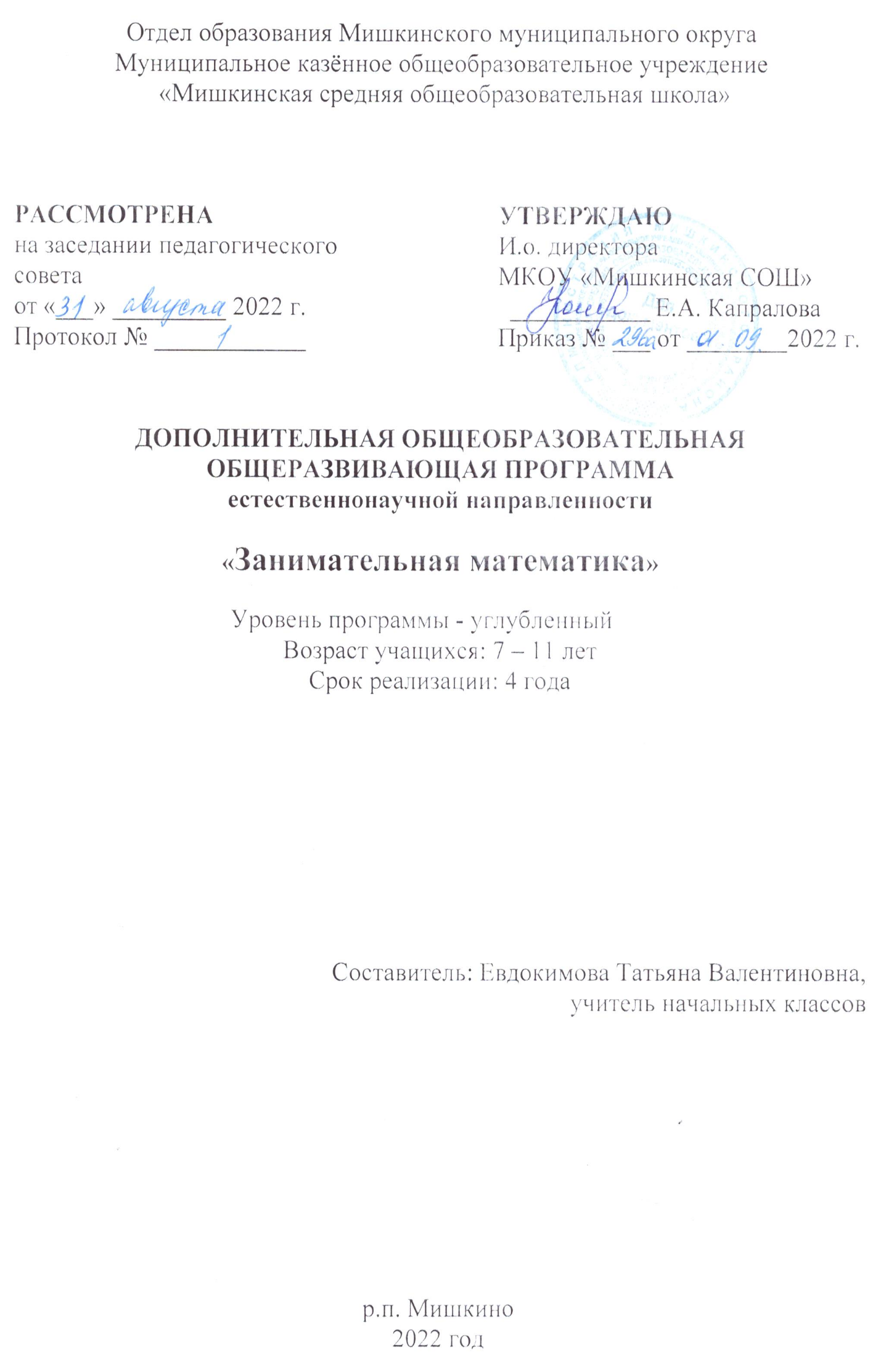 1.1. Пояснительная запискаНаправленность дополнительной общеобразовательной общеразвивающей программы «Занимательная математика»: естественнонаучная.Актуальность программыРеализация задачи воспитания любознательного, активно познающего мир младшего школьника, обучение решению математических задач творческого и поискового характера будут проходить более успешно, если урочная деятельность дополнится дополнительным образованием. В этом может помочь программа «Занимательная математика», расширяющая математический кругозор и эрудицию учащихся, способствующая формированию познавательных универсальных учебных действий.Программа предназначена для развития математических способностей учащихся, для формирования элементов логической и алгоритмической грамотности, коммуникативных умений младших школьников с применением коллективных форм организации занятий и использованием современных средств обучения.  Создание на занятиях ситуаций активного поиска, предоставление возможности сделать собственное «открытие», знакомство с оригинальными путями рассуждений, овладение элементарными навыками исследовательской деятельности позволят обучающимся реализовать свои возможности, приобрести уверенность в своих силах.Предлагаемый курс предназначен для развития математических способностей учащихся, для формирования элементов логической и алгоритмической грамотности, коммуникативных умений младших школьников с применением коллективных форм организации занятий и использованием современных средств обучения. Создание на занятиях ситуаций активного поиска, предоставление возможности сделать собственное «открытие», знакомство с оригинальными путями рассуждений, овладение элементарными навыками исследовательской деятельности позволят обучающимся реализовать свои возможности, приобрести уверенность в своих силах. Отличительные особенности программыПрограмма направлена на формирование у учащихся конструктивно-геометрических умений и навыков, способности читать и понимать графическую информацию, а также умения доказывать свое решение в ходе  решения  задач  на  смекалку,  головоломок,  через  -  интересную  деятельность,  необходимо  отметить,  что  только  в  ней  ребенок  реализует  поставленные  перед  собой  цели,  познает  предмет,  развивает  свои  творческие  способности.Эффективность задач логического, поискового, познавательного характера обосновывается следующими доводами:развитие личности ученика, его творческого потенциала;развитие интеллекта, исследовательского начала, развитие познавательных действий и операций, начиная от действий, связанных с восприятием, припоминанием уже знакомого, запоминанием посредством мнемонических действий, умений классифицировать посредством осмысления и сознательности и кончая оперированием логического и творческого мышления.Адресат программы: обучающиеся 7 – 11 лет.Срок реализации программы – 4 года. Программа рассчитана: в 1 год обучения с проведением занятий 1 раз в неделю, с продолжительностью занятия 30-35 минут; во 2-4 годах обучения - 1 раз в неделю, с продолжительностью занятия 45 мин. Программа рассчитана на 4 года.  В 1 год обучения - 33 часа в год.  Во 2-4 годы обучения - 34 часа в год. Программа реализуется в очной форме.Формы обучения: математические (логические) игры, задачи, упражнения, графические задания, развлечения - загадки, задачи-шутки, ребусы, головоломки, дидактические игры и упражнения (геометрический материал), конкурсы и др.Преобладающая форма занятий – групповая.Программа «Занимательная математика» составлена на основе:Федерального государственного образовательного стандарта начального общего образования второго поколения;Федерального  государственного  образовательного  стандарта основного общего образования;методических рекомендаций об организации внеурочной деятельности при введении федерального образовательного стандарта общего образования (письмо Департамента общего образования Минобрнауки России от 12 мая 2011 г. № 03-296);Примерной программы внеурочной деятельности: 1-4 классы/ под ред. Н. Ф. Виноградовой. – М.: Вентана Граф, 2011 г.Авторской программы «Занимательная математика» Е.Э. Кочуровой,  2011 г.Уровень сложности программы: углубленный.1.2. Цели и задачи программы. Планируемые результаты.ЦЕЛЬ: развивать математический образ мышления, внимание, память, творческое воображение, наблюдательность, последовательность рассуждений и их доказательность.ЗАДАЧИ:расширять кругозор учащихся в различных областях элементарной математики;расширять математические знания в области чисел;содействовать умелому использованию символики;правильно применять математическую терминологию;развивать умения отвлекаться от всех качественных сторон и явлений, сосредоточивая  внимание на количественных сторонах;уметь делать доступные выводы и обобщения, обосновывать собственные мысли,развивать краткости речи.ЦЕННОСТНЫМИ ОРИЕНТИРАМИ содержания программы: формирование умения рассуждать как компонента логической грамотности; освоение эвристических приемов рассуждений; формирование интеллектуальных умений, связанных с выбором стратегии решения, анализом ситуации, сопоставлением данных;развитие познавательной активности и самостоятельности учащихся; формирование способностей наблюдать, сравнивать, обобщать, находить простейшие закономерности, использовать догадку, строить и проверять простейшие гипотезы; формирование пространственных представлений и пространственного воображения; привлечение учащихся к обмену информацией в ходе свободного общения на занятиях. ПЛАНИРУЕМЫЕ РЕЗУЛЬТАТЫ  ПРЕДПОЛАГАЕМЫЕ РЕЗУЛЬТАТЫ РЕАЛИЗАЦИИ ПРОГРАММЫЛИЧНОСТНЫЕ, МЕТАПРЕДМЕТНЫЕ И ПРЕДМЕТНЫЕ РЕЗУЛЬТАТЫ ИЗУЧЕНИЯ ПРОГРАММЫ «ЗАНИМАТЕЛЬНАЯ МАТЕМАТИКА»Личностными результатами изучения данного факультативного курса являются:развитие любознательности, сообразительности при выполнении разнообразных заданий проблемного и эвристического характера;развитие внимательности, настойчивости, целеустремленности, умения преодолевать трудности – качеств весьма важных в практической деятельности любого человека; воспитание чувства справедливости, ответственности; развитие самостоятельности суждений, независимости и нестандартности мышления.Метапредметные результатыСравнивать разные приемы действий, выбирать удобные способы для выполнения конкретного задания. Моделировать в процессе совместного обсуждения алгоритм решения числового кроссворда; использовать его в ходе самостоятельной работы.Применять изученные способы учебной работы и приёмы вычислений для работы с числовыми головоломками.  Анализировать правила игры. Действовать в соответствии с заданными правилами. Включаться в групповую работу. Участвовать в обсуждении проблемных вопросов, высказывать собственное мнение и аргументировать его. Выполнять пробное учебное действие, фиксировать индивидуальное затруднение в пробном действии. Аргументировать свою позицию в коммуникации, учитывать разные мнения, использовать критерии для обоснования своего суждения. Сопоставлять полученный результат с заданным условием. Контролировать свою деятельность: обнаруживать и исправлять ошибки. Анализировать текст задачи: ориентироваться в тексте, выделять условие и вопрос, данные и искомые числа (величины). Искать и выбирать необходимую информацию, содержащуюся в тексте задачи, на рисунке или в таблице, для ответа на заданные вопросы. Моделировать ситуацию, описанную в тексте задачи. Использовать соответствующие знаково-символические средства для моделирования ситуации. Конструировать последовательность «шагов» (алгоритм) решения задачи. Объяснять (обосновывать) выполняемые и выполненные действия. Воспроизводить способ решения задачи. Сопоставлять полученный результат с заданным условием. Анализировать предложенные варианты решения задачи, выбирать из них верные. Выбрать наиболее эффективный способ решения задачи. Оценивать предъявленное готовое решение задачи (верно, неверно). Участвовать в учебном диалоге, оценивать процесс поиска и результат решения задачи. Конструировать несложные задачи. Ориентироваться в понятиях «влево», «вправо», «вверх», «вниз». Ориентироваться на точку начала движения, на числа и стрелки 1→ 1↓ и др., указывающие направление движения. Проводить линии по заданному маршруту (алгоритму). Выделять фигуру заданной формы на сложном чертеже. Анализировать расположение деталей (танов, треугольников, уголков, спичек) в исходной конструкции. Составлять фигуры из частей. Определять место заданной детали в конструкции. Выявлять закономерности в расположении деталей; составлять детали в соответствии с заданным контуром конструкции. Сопоставлять полученный (промежуточный, итоговый) результат с заданным условием. Объяснять выбор деталей или способа действия при заданном условии. Анализировать предложенные возможные варианты верного решения. Моделировать объёмные фигуры из различных материалов (проволока, пластилин и др.) и из развёрток. Осуществлять развернутые действия контроля и самоконтроля: сравнивать построенную конструкцию с образцом. В результате освоения программы курса «Занимательная математика» формируются следующие универсальные учебные действия, соответствующие требованиям ФГОС НОО:     Регулятивные УУД:определять и формулировать цель деятельности  с помощью учителя; учиться высказывать своё предположение (версию) на основе работы с материалом; учиться работать по предложенному учителем плану Познавательные УУД:находить ответы на вопросы в тексте, иллюстрациях; делать выводы в результате совместной работы класса и учителя; преобразовывать информацию из одной формы в другую: подробно пересказывать небольшие тексты.     Коммуникативные УУД:оформлять свои мысли в устной и письменной форме (на уровне предложения или небольшого текста); слушать и понимать речь других; пользоваться приёмами слушания: фиксировать тему (заголовок), ключевые слова; выразительно читать и пересказывать текст; договариваться с одноклассниками совместно с учителем о правилах поведения и общения оценки и самооценки и следовать им; учиться работать в паре, группе; выполнять различные роли (лидера, исполнителя). 1.3. Рабочая программаРАСПРЕДЕЛЕНИЕ ЧАСОВ ПО РАЗДЕЛАМСОДЕРЖАНИЕ ПРОГРАММЫСодержание курса «Занимательная математика» направлено на воспитание интереса к предмету, развитию наблюдательности, геометрической зоркости, умения анализировать, догадываться, рассуждать, доказывать, умения решать учебную задачу творчески. Содержание может быть использовано для показа учащимся возможностей применения тех знаний и умений, которыми они овладевают на уроках математики.   Программа предусматривает включение задач и заданий, трудность которых определяется не столько математическим содержанием, сколько новизной и необычностью математической ситуации. Это способствует появлению желания отказаться от образца, проявить самостоятельность, формированию умений работать в условиях поиска, развитию сообразительности, любознательности.    В процессе выполнения заданий дети учатся видеть сходства и различия, замечать изменения, выявлять причины и характер этих изменений, на этой основе формулировать выводы. Совместное с учителем движение от вопроса к ответу – это возможность научить ученика рассуждать, сомневаться, задумываться, стараться и самому найти выход – ответ.             Содержание курса отвечает требованию к организации внеурочной деятельности: соответствует курсу «Математика», не требует от учащихся дополнительных математических знаний. Тематика задач и заданий отражает реальные познавательные интересы детей, содержит полезную и любопытную информацию, интересные математические факты, способные дать простор воображению.     Содержание занятий представляет собой введение в мир элементарной математики, а также расширенный углубленный вариант наиболее актуальных вопросов базового предмета – математика. Занятия   должны содействовать развитию у детей математического образа мышления: краткости речи, умелому использованию символики, правильному применению математической терминологии и т.д.СОДЕРЖАНИЕ ПРОГРАММЫ «ЗАНИМАТЕЛЬНАЯ МАТЕМАТИКА»1 год обучения                СОДЕРЖАНИЕ ПРОГРАММЫ «ЗАНИМАТЕЛЬНАЯ МАТЕМАТИКА»2 год обученияСОДЕРЖАНИЕ ПРОГРАММЫ «ЗАНИМАТЕЛЬНАЯ МАТЕМАТИКА»3 год обучения              СОДЕРЖАНИЕ ПРОГРАММЫ «ЗАНИМАТЕЛЬНАЯ МАТЕМАТИКА»4 год обученияТЕМАТИЧЕСКОЕ ПЛАНИРОВАНИЕ1 год обучения ТЕМАТИЧЕСКОЕ ПЛАНИРОВАНИЕ С ОПРЕДЕЛЕНИЕМ ОСНОВНЫХ ВИДОВ ДЕЯТЕЛЬНОСТИ Требования к результатам обучения учащихся к концу 1 года обучения                                    ТЕМАТИЧЕСКОЕ ПЛАНИРОВАНИЕ2 год обученияТЕМАТИЧЕСКОЕ ПЛАНИРОВАНИЕ С ОПРЕДЕЛЕНИЕМ ОСНОВНЫХ ВИДОВ ДЕЯТЕЛЬНОСТИ2 год обучения              Требования к результатам обучения учащихся к концу 2 года обучения                                    ТЕМАТИЧЕСКОЕ ПЛАНИРОВАНИЕ3 год обученияТЕМАТИЧЕСКОЕ ПЛАНИРОВАНИЕ С ОПРЕДЕЛЕНИЕМ ОСНОВНЫХ ВИДОВ ДЕЯТЕЛЬНОСТИ3 год обучения                   Требования к результатам обучения учащихся 3 года обучения                                ТЕМАТИЧЕСКОЕ ПЛАНИРОВАНИЕ4 год обученияТЕМАТИЧЕСКОЕ ПЛАНИРОВАНИЕ С ОПРЕДЕЛЕНИЕМ ОСНОВНЫХ ВИДОВ ДЕЯТЕЛЬНОСТИ4 год обучения                                   Требования к результатам обучения учащихся 4 года обучения           2. Комплекс организационно-педагогических условийКалендарный учебный графикФОРМЫ И ВИДЫ КОНТРОЛЯ- Участие обучающихся в школьном, муниципальном, зональном турах олимпиад по математике.- Участие обучающихся во Всероссийской викторине «Кенгуру» и др. дистанционных математических конкурсах.-Активное участие в «Неделе математики» в начальной школе.-Выпуск стенгазет.К КОНЦУ ОБУЧЕНИЯ ПО ПРОГРАММЕ УЧАЩИЕСЯ НАУЧАТСЯ:ОПИСАНИЕ МАТЕРИАЛЬНО-ТЕХНИЧЕСКОГО ОБЕСПЕЧЕНИЯ ОБРАЗОВАТЕЛЬНОГО ПРОЦЕССАВ результате прохождения программы внеурочной деятельности предполагается достичь следующих результатов:В результате прохождения программы внеурочной деятельности предполагается достичь следующих результатов:1 уровеньПриобретение школьником социальных знаний, понимание социальной реальности в повседневной жизни.2 уровеньФормирование позитивного отношения школьника к базовым ценностям нашего общества и социальной реальности в целом.3 уровеньПриобретение школьником опыта самостоятельного социального действия.УУДОбучающийся научится:Обучающийся получит возможность для формирования:Личностные УУД-проявлять учебно - познавательный интерес к новому учебному материалу и способам решения новой частной задачи;-умение адекватно оценивать результаты своей работы на основе критерия успешности учебной деятельности;-понимание причин успеха в учебной деятельности;- умение определять границы своего незнания, преодолевать трудности с помощью одноклассников, учителя;- представление об основных моральных нормах.- выраженной устойчивой учебно-познавательной мотивации учения;- устойчивого учебно-познавательного интереса к новым общим способам решения задач;- адекватного понимания причин успешности/неуспешности учебной деятельности;-осознанного понимания чувств других людей и сопереживания им.Регулятивные УУД- принимать и сохранять учебную задачу;- планировать этапы решения задачи, определять последовательность учебных действий в соответствии с поставленной задачей;-осуществлять пошаговый и итоговый контроль по результату под руководством учителя;- анализировать ошибки и определять пути их преодоления;- различать способы и результат действия;-адекватно воспринимать оценку сверстников и учителя-прогнозировать результаты своих действий на основе анализа учебной ситуации;-проявлять познавательную инициативу и самостоятельность;- самостоятельно адекватно оценивать правильность и выполнения действия и вносить необходимые коррективы и по ходу решения учебной задачи.Познавательные УУД-анализировать объекты, выделять их характерные признаки и свойства, узнавать объекты по заданным признакам;- анализировать информацию, выбирать рациональный пособ решения задачи;- находить сходства, различия, закономерности, основания для упорядочения объектов;- классифицировать объекты по заданным критериям и формулировать названия полученных групп;-отрабатывать вычислительные навыки;- осуществлять синтез как составление целого из частей;- выделять в тексте задания основную и второстепенную информацию;-формулировать проблему;-строить рассуждения об объекте, его форме, свойствах;-устанавливать причинно-следственные отношения между изучаемыми понятиями и явлениями.-аналогии:- выбирать рациональный способ на основе анализа различных вариантов решения задачи;- строить логическое рассуждение, включающее установление причинно-следственных связей;- различать обоснованные и необоснованные суждения;- преобразовывать практическую задачу в познавательную;-самостоятельно находить способы решения проблемтворческого и поискового характера.Коммуникативные УУД-принимать участие в совместной работе коллектива;- вести диалог, работая в парах, группах;- допускать существование различных точек зрения, уважать чужое мнение;- координировать свои действия с действиями партнеров;-корректно высказывать свое мнение, обосновывать свою позицию;- задавать вопросы для организации собственной и совместной деятельности;-осуществлять взаимный контроль совместных действий;- совершенствовать математическую речь;- высказывать суждения, используя различные аналоги понятия; слова, словосочетания, уточняющие смысл высказывания.- критически относиться к своему и чужому мнению;- уметь самостоятельно и совместно планировать деятельность и сотрудничество;-принимать самостоятельно решения;-содействовать разрешению конфликтов, учитывая позиции участников№Разделы 1 годобучения2 годобучения3 годобучения4 годобучения1.Числа. Арифметические действия. Величины141214102.Мир занимательных задач61014183.Геометрическая мозаика131286Итого 33343434№Наименование раздела                                         Содержание раздела1Числа. Арифметические действия. Величины.Названия и последовательность чисел от 1 до 20. Числа от 1 до 100. Решение и составление ребусов, содержащих числа.2Мир занимательных задач.Задачи, допускающие несколько способов решения. Задачи с недостаточными, некорректными данными, с избыточным составом условия. Последовательность «шагов» (алгоритм) решения задачи. Задачи, имеющие несколько решений. Обратные задачи и задания. Ориентировка в тексте задачи, выделение условия и вопроса, данных и искомых чисел (величин).3Геометрическая мозаика.Пространственные представления. Понятия «влево», «вправо», «вверх», «вниз». Маршрут передвижения. Точка начала движения; число, стрелки 1→ 1↓, указывающие направление движения. Проведение линии по заданному маршруту (алгоритму) — «путешествие точки» (на листе в клетку). Построение собственного маршрута (рисунка) и его описание.№Наименование раздела                                         Содержание раздела1Числа. Арифметические действия. Величины.Сложение и вычитание чисел в пределах 100. Таблица умножения однозначных чисел и соответствующие случаи деления. Числовые головоломки: соединение чисел знаками действия так, чтобы в ответе получилось заданное число, и др. 2Мир занимательных задач.Выбор необходимой информации, содержащейся в тексте задачи, на рисунке или в таблице, для ответа на заданные вопросы.Старинные задачи. Логические задачи. Задачи на переливание. Составление аналогичных задач и заданий. Нестандартные задачи.  3Геометрическая мозаика.Геометрические узоры. Закономерности в узорах. Симметрия. Фигуры, имеющие одну и несколько осей симметрии. Расположение деталей фигуры в исходной конструкции (треугольники,  уголки). Части фигуры. Место заданной фигуры в конструкции. Расположение деталей. Выбор деталей в соответствии с заданным контуром конструкции. Поиск нескольких возможных вариантов решения. Составление и зарисовка фигур по собственному замыслу.  №Наименование раздела                                         Содержание раздела1Числа. Арифметические действия. Величины.Поиск нескольких решений. Восстановление примеров: поиск цифры, которая скрыта. Последовательное выполнение арифметических действий: отгадывание задуманных чисел.Заполнение числовых кроссвордов (судоку, какуро и др.).Числа от 1 до 1000. Сложение и вычитание чисел в пределах 1000.2Мир занимательных задач.Старинные задачи. Логические задачи. Задачи на переливание. Составление аналогичных задач и заданий. Нестандартные задачи. Использование знаково- символических средств для моделирования ситуаций, описанных в задачах.Задачи, решаемые способом перебора. «Открытые» задачи и задания. Задачи и задания по проверке готовых решений, в том числе неверных. 3Геометрическая мозаика.Разрезание и составление фигур. Деление заданной фигуры на равные по площади части. Поиск заданных фигур в фигурах сложной конфигурации. Решение задач, формирующих геометрическую наблюдательность. Распознавание (нахождение) окружности на орнаменте. Составление вычерчивание) орнамента с использованием циркуля (по образцу, по собственному замыслу).№Наименование раздела                                         Содержание1Числа. Арифметические действия. Величины. Числа от 1 до 1000. Сложение и вычитание чисел в пределах 1000. Числа-великаны (миллион и др.). Числовой палиндром: число, которое читается одинаково слева направо и справа налево. Поиск и чтение слов, связанных с математикой (в таблице, ходом шахматного коня и др.). Занимательные задания с римскими цифрами. Время. Единицы времени. Масса. Единицы массы. Литр.2Мир занимательных задач.  Анализ и оценка готовых решений задачи, выбор верных решений. Задачи на доказательство, например, найти цифровое значение букв в условной записи: СМЕХ + ГРОМ = ГРЕМИ и др. Обоснование выполняемых и выполненных действий.Решение олимпиадных задач международного конкурса «Кенгуру». Воспроизведение способа решения задачи. Выбор наиболее эффективных способов решения.3Геометрическая мозаика.Объёмные фигуры: цилиндр, конус, пирамида, шар, куб. Моделирование из проволоки. Создание объёмных фигур из развёрток: цилиндр, призма шестиугольная, призма треугольная, куб, конус, четырёхугольная пирамида, октаэдр, параллелепипед, усечённый конус, усечённая пирамида, пятиугольная пирамида, икосаэдр (по выбору учащихся).№                                                         ТемаКол-во часов1Математика — это интересно. Математика - царица наук.12Танграм: древняя китайская головоломка13Путешествие точки.14Игры с кубиками. "Спичечный" конструктор.15Танграм: древняя китайская головоломка16Волшебная линейка17Праздник числа 1018Конструирование многоугольников из деталей танграма19Игра-соревнование «Весёлый счёт»110Игры с кубиками111-12Конструкторы213Весёлая геометрия114Математические игры115-16«Спичечный» конструктор217Задачи-смекалки118Прятки с фигурами119Математические игры120Числовые головоломки121-22Математическая карусель223Уголки124Игра в магазин. Монеты125Конструирование фигур из деталей танграма126Игры с кубиками127Математическое путешествие128Математические игры129Секреты задач130Математическая карусель131Числовые головоломки132Математические игры133КВН1Итого: 33 чИтого: 33 ч№Дата   Тема                                Содержание  занятия1 07.09 Математика — это интересно. Решение нестандартных задач. Игра «Муха» («муха» перемещается по командам «вверх, «вниз», «влево», «вправо» на игровом поле 3х3 клетки).2 14.09 Танграм: древняя китайская головоломка.Составление картинки с заданным разбиением на части; с частично заданным разбиением на части; без заданного разбиения. Проверка выполненной работы. 3 21.09 Путешествиеточки. Построение рисунка (на листе в клетку) в соответствии с заданной последовательностью «шагов» ( по алгоритму). Проверка работы. Построение собственного рисунка и описание его «шагов».4 28.09 "Спичечный" конструктор.Построение конструкции по заданному образцу. Взаимный контроль. 5 05.10Танграм: древняякитайскаяголоволомка. Составление картинки с заданным разбиением на части; с частично заданным разбиением на части; без заданного разбиения. Составление картинки, представленной в уменьшенном масштабе. Проверка выполненной работы.6 12.10 Волшебнаялинейка Шкала линейки. Сведения из истории математики: историявозникновения линейки. 7 19.10 Праздник числа 10Игры: «Задумай число», «Отгадай задуманное число». Восстановление примеров: поиск цифры, которая скрыта. 8 26.10Конструирование многоугольников из деталей танграма Составление многоугольников с заданным разбиением на части; с частично заданным разбиением на части; без заданного разбиения. Составление многоугольников, представленных в уменьшенном масштабе. Проверка выполненной работы.9 09.11 Игра-соревнование«Веселый счёт» Найти, показать и назвать числа по порядку (от 1 до 20).Числа от 1 до 20 расположены в таблице (4 х5) не по порядку, а разбросаны по всей таблице.10 16.11 Игры с кубиками. Подсчёт числа точек на верхних гранях выпавших кубиков (у каждого два кубика). Взаимный контроль.11-12 23.11 КонструкторыЗнакомство с деталями конструктора, схемами-инструкциями и алгоритмами построения конструкций. Выполнение постройки по собственно- му замыслу.11-1230.11 КонструкторыЗнакомство с деталями конструктора, схемами-инструкциями и алгоритмами построения конструкций. Выполнение постройки по собственно- му замыслу.13 07.12 Весёлая геометрия Решение задач, формирующих геометрическую наблюдательность.14 14.12 Математическиеигры. Построение «математических» пирамид: «Сложение в пределах 10»;«Вычитание в пределах 10».15-16 21.28/12 «Спичечный»конструкторПостроение конструкции по заданному образцу. Перекладывание нескольких спичек (палочек)  в соответствии с условием. Проверка выполненной работы. 17 18.01 Задачи-смекалки. Задачи с некорректными данными. Задачи, допускающие несколько способов решения. Решение разных видов задач. Воспроизведение способа решения задачи. Выбор наиболее эффективных способов решения.18 25.01 Прятки сфигурами Поиск заданных фигур в фигурах сложной конфигурации.Работа с таблицей «Поиск треугольников в заданной фигуре». 19 01.02 Математическиеигры Построение «математических» пирамид: «Сложение в пределах 10»; «Сложение в пределах 20»; «Вычитание в пределах 10»; «Вычитание в пределах 20». Моделирование действий сложения и вычитания с помощью предметов.20 08.02 ЧисловыеголоволомкиРешение и составление ребусов, содержащих числа. Заполнение числового кроссворда (судоку).21-22 22.02 Математическаякарусель. Работа в «центрах» деятельности: «Конструкторы», «Математические головоломки», «Занимательные задачи».21-2201.03 Математическаякарусель. Работа в «центрах» деятельности: «Конструкторы», «Математические головоломки», «Занимательные задачи».23 08.03 УголкиСоставление фигур из 4, 5, 6, 7 уголков: по образцу, по собственному замыслу. 24 15.03 Игра в магазин.Монеты.Сложение и вычитание в пределах 20. Моделирование  приема выполнения действия сложения с переходом через десяток в пределах 20. 2529.03 Конструированиефигур из деталейтанграма. Составление фигур с заданным разбиением на части; с частично заданным разбиением на части; без заданного разбиения. Составление фигур, представленных в уменьшенном масштабе. Проверка выполненной работы.26 05.04 Игры с кубикамиСложение и вычитание в пределах 20. Подсчёт числа точек на верхних гранях выпавших кубиков (у каждого два кубика). На гранях первого кубика числа 2, 3, 4, 5, 6, 7, а на гранях второго — числа 4, 5, 6, 7, 8, 9. Выполнение заданий по образцу, использование  метода от обратного. Взаимный контроль.2712.04 Математическоепутешествие.Сложение и вычитание в пределах 20. Вычисления в группах.1-й ученик из числа вычитает 3; второй – прибавляет 2, третий – вычитает 3, а четвертый – прибавляет 5. Ответы к четырём раундам записываются в таблицу.1-й раунд: 10 – 3 = 7   7 + 2 = 9   9 – 3 = 6   6 + 5 = 112-й раунд: 11 – 3 = 8 и т.д. 28 19.04 Математическиеигры «Волшебная палочка», «Лучший лодочник», «Гонки с зонтиками». Решение  простые задач, представленных  в одной цепочке. Построение  узора  по клеточкам по заданному алгоритму; с применением  знаний  в измененных условиях.29 26.04 Секреты задач Решение задач разными способами. Решение нестандартных задач.30 03.05 Математическая карусельРабота в «центрах» деятельности: Конструкторы. Математические головоломки. Занимательные задачи. 31 10.05 Числовыеголоволомки.Решение и составление ребусов, содержащих числа. Заполнение числового кроссворда (судоку).32 17.05 Математическиеигры.Построение «математических» пирамид: «Сложение в пределах 20»; «Вычитание в пределах 20».33 24.05 КВН Проведение математического КВНа. Подведение итогов. Награждение участников.Итого: 33 чИтого: 33 чИтого: 33 чИтого: 33 чОбучающийся научится:   Обучающийся получит возможность научиться:- понимать как люди учились считать;- из истории линейки, нуля, математических знаков;- работать с пословицами, в которых встречаются числа;- выполнять интересные приёмы устного счёта.- находить суммы ряда чисел;- решать задачи, связанные с нумерацией, на сообразительность, задачи-шутки, задачи со спичками;- разгадывать числовые головоломки и математические ребусы;- находить в окружающем мире предметы, дающие представление об изученных геометрических фигурах.№                                                         ТемаКол-во часов1«Удивительная снежинка» 12 Крестики-нолики13 Математические игры14 Прятки с фигурами15 Секреты задач16-7«Спичечный» конструктор 28 Геометрический калейдоскоп19 Числовые головоломки110 «Шаг в будущее»111Геометрия вокруг нас 112Путешествие точки113 «Шаг в будущее»114 Тайны окружности115 Математическое путешествие116-17 «Новогодний серпантин»218Математические игры 119 «Часы нас будят по утрам…»120 Геометрический калейдоскоп121 Головоломки122Секреты задач123«Что скрывает сорока?» 124Интеллектуальная разминка 125Дважды два — четыре 126-27Дважды два — четыре 228 В царстве смекалки129 Интеллектуальная разминка130Составь квадрат 131-32 Мир занимательных задач233 Математические фокусы134 Математическая эстафета1Итого: 34 чИтого: 34 ч№Дата  Тема                                Содержание  занятия1 «Удивительная снежинка»  Загадки о геометрических инструментах.  Практическая работа с линейкой. Геометрические узоры. Симметрия. Закономерности в узорах. Работа с таблицей «Геометрические узоры. Симметрия»  2 Крестики-нолики Игра «Крестики-нолики». Игры «Волшебнаяпалочка», «Лучший лодочник» (сложение, вычитание в пределах 20). 3Математические игры Числа от 1 до 100. Игра «Русское лото». Построение математических пирамид: «Сложение и вычитание в пределах 20 (с переходом через разряд)».4 Прятки с фигурами Поиск заданных фигур в фигурах сложной конфигурации. Решение задач на деление заданной фигуры на равные части.5 Секреты задач   Решение нестандартных и занимательных задач. Задачи в стихах.6-7 «Спичечный» конструктор Построение конструкции по заданному образцу. Перекладывание нескольких спичек (палочек) в соответствии с условиями. Проверка выполненной работы.6-7 «Спичечный» конструктор Построение конструкции по заданному образцу. Перекладывание нескольких спичек (палочек) в соответствии с условиями. Проверка выполненной работы. 8Геометрический калейдоскоп  Конструирование многоугольников из заданных элементов. Танграм. Составление картинки без разбиения на части и представленной в уменьшенном масштабе.9 Числовые головоломки Решение и составление ребусов, содержащих числа. Заполнение числового кроссворда (судоку).10 «Шаг в будущее» Игры: «Волшебная палочка», «Лучший лодочник», «Чья сумма больше?».11Геометрия вокруг нас Решение задач, формирующих геометрическую наблюдательность.12Путешествие точкиПостроение геометрической фигуры (на листе в клетку) в соответствии с заданной последовательностью шагов (по алгоритму). Проверка работы. Построение собственного рисунка и описание его шагов.13«Шаг в будущее»   Игры: «Волшебная палочка», «Лучший лодочник», «Чья сумма больше?», «Гонки с зонтиками» и др.14 Тайны окружности Окружность. Радиус (центр) окружности. Распознавание (нахождение) окружности на орнаменте. Составление (вычерчивание) орнамента с использованием циркуля (по образцу, по собственному замыслу).15 Математическое путешествие Вычисления в группах. Первый ученик из числа вычитает 14; второй — прибавляет 18, третий — вычитает 16, а четвёртый — прибавляет 15. Ответы к пяти раундам записываются. 1-й раунд:   34 – 14 = 20   20 + 18 = 38       38 – 16 = 22   22 + 15 = 3716-17 «Новогодний серпантин»Работа в «центрах» деятельности: конструкторы, электронные математические игры (работа на компьютере), математические головоломки, занимательные задачи.16-17 «Новогодний серпантин»Работа в «центрах» деятельности: конструкторы, электронные математические игры (работа на компьютере), математические головоломки, занимательные задачи.18Математические игры Построение математических пирамид: «Сложение в пределах 100», «Вычитание в пределах 100». Работа с палитрой — основой с цветными фишками и комплектом заданий к палитре по теме «Сложение и вычитание до 100». 19 «Часы нас будят по утрам…»  Определение времени по часам с точностью до часа. Часовой циферблат с подвижными стрелками.20Геометрический калейдоскоп  Задания на разрезание и составление фигур.21 Головоломки Расшифровка закодированных слов. Восстановление примеров: объяснить, какая цифра скрыта; проверить, перевернув карточку.22Секреты задачЗадачи с лишними или недостающими либо некорректными данными. Нестандартные задачи.23«Что скрывает сорока?»   Решение и составление ребусов, содержащих числа: ви3на, 100л, про100р, ко100чка, 40а, 3буна, и100рия и др.24Интеллектуальная разминка  Работа в «центрах» деятельности: конструкторы, электронные математические игры (работа на компьютере), математические головоломки, занимательные задачи.25 Дважды два — четыреТаблица умножения однозначных чисел. Игра «Говорящая таблица умножения»1. Игра «Математическое домино». Математические пирамиды: «Умножение», «Деление». Математический набор «Карточки- счи-талочки» (сорбонки): карточки двусторонние: на одной стороне — задание, на другой — ответ.26-27 Дважды два — четыреИгры с кубиками (у каждого два кубика). Запись результатов умножения чисел (числа точек) на верхних гранях выпавших кубиков. Взаимный контроль. Игра «Не собьюсь». Задания по теме «Табличное умножение и деление чисел» . 28В царстве смекалки  Сбор информации и выпуск математической газеты (работа в группах).29Интеллектуальная разминка Работа в «центрах» деятельности: конструкторы, электронные математические игры (работа на компьютере), математические головоломки,занимательные задачи.30 Составь квадрат Прямоугольник. Квадрат. Задания на составление прямоугольников (квадратов) из заданных частей.31-32Мир занимательных задач  Задачи, имеющие несколько решений. Нестандартные задачи. Задачи и задания, допускающие нестандартные решения. Обратные задачи и задания. Задача «О волке, козе и капусте».31-32Мир занимательных задач  Задачи, имеющие несколько решений. Нестандартные задачи. Задачи и задания, допускающие нестандартные решения. Обратные задачи и задания. Задача «О волке, козе и капусте».33 Математические фокусы Отгадывание задуманных чисел. Чтение слов: слагаемое, уменьшаемое и др. (ходом шахматного коня).34Математическая эстафета Решение олимпиадных задач (подготовка к международному конкурсу «Кенгуру»). Итого: 34  чИтого: 34  чИтого: 34  чИтого: 34  чОбучающийся научится:   Обучающийся получит возможность научиться:- понимать  нумерацию древних римлян;-некоторые сведения из истории счёта и десятичной системы счисления;-выделять  простейшие математические софизмы;- пользоваться сведениями  из «Книги рекордов Гиннесса»;- понимать некоторые секреты математических фокусов - использовать интересные приёмы устного счёта;- применять приёмы, упрощающие сложение и вычитание;-разгадывать и составлять простые математические ребусы, магические квадраты;-решать задачи на сообразительность, комбинаторные, с геометрическим содержанием, задачи-смекалки;- находить периметр и площадь составных фигур.№                                                         ТемаКол-во часов1Интеллектуальная разминка 12«Числовой» конструктор 13Геометрия вокруг нас 14Волшебные переливания 15-6В царстве смекалки 27«Шаг в будущее» 18-9«Спичечный» конструктор 210Числовые головоломки 111-12Интеллектуальная разминка 213Математические фокусы 114Математические игры 115Секреты чисел 116Математическая копилка 117Математическое путешествие118Выбери маршрут 119Числовые головоломки 120-21В царстве смекалки 222Мир занимательных задач 123Геометрический калейдоскоп 124Интеллектуальная разминка 125Разверни листок 126-27От секунды до столетия 228Числовые головоломки 129 Конкурс смекалки130Это было в старину 131Математические фокусы 132-33Энциклопедия математических развлечений 234Математический лабиринт 1Итого: 34 чИтого: 34 ч№Дата   Тема                                                        Содержание занятий1Интеллектуальная разминка Решение олимпиадных задач международного конкурса «Кенгуру».2«Числовой» конструктор Числа от 1 до 1000. Составление трёхзначных чисел с помощью комплектов карточек с числами: 1) 0, 1, 2, 3, 4, … , 9 (10); 2) 10, 20, 30, 40, … , 90; 3) 100, 200, 300, 400, … , 900.3Геометрия вокруг нас Конструирование многоугольников из одинаковых треугольников.4Волшебные переливания Задачи на переливание.5-6В царстве смекалки Решение нестандартных задач (на «отношения»). Сбор информации и выпуск математической газеты (работа в группах).5-6В царстве смекалки Решение нестандартных задач (на «отношения»). Сбор информации и выпуск математической газеты (работа в группах).7«Шаг в будущее» Игры: «Крестики-нолики на бесконечной доске», «Морской бой» и др., конструкторы «Монтажник», «Строитель», «Полимино», «Паркеты и мозаики» и др. из электронного учебного пособия «Математика и конструи-рование».8-9«Спичечный» конструктор Построение конструкции по заданному образцу. Перекладывание нескольких спичек в соответствии с условием. Проверка выполненной работы.10Числовые головоломки Решение и составление ребусов, содержащих числа. Заполнение числового кроссворда (судоку).11-12Интеллектуальная разминка Работа в «центрах» деятельности: конструкторы, электронные математические игры (работа на компьютере), математические головоломки,занимательные задачи.11-12Интеллектуальная разминка Работа в «центрах» деятельности: конструкторы, электронные математические игры (работа на компьютере), математические головоломки,занимательные задачи.13Математические фокусы Порядок выполнения действий в числовых выражениях (без скобок, со скобками). Соедините числа 1 1 1 1 1 1 знаками действий так, чтобы в ответе получилось 1, 2, 3, 4, … , 15.14Математические игры Построение математических пирамид: «Сложение в пределах 1000», «Вычитание в пределах 1000», «Умножение», «Деление». Игры: «Волшебная палочка», «Лучший лодочник», «Чья сумма больше?», «Гонкис зонтиками» (по выбору учащихся).15Секреты чисел Числовой палиндром — число, которое читается одинаково слева направо и справа налево. Числовые головоломки: запись числа 24 (30) тремя одинаковыми цифрами.16Математическая копилка Составление сборника числового материала, взятого из жизни (газеты, детские журналы), для составления задач.17Математическое путешествиеВычисления в группах: первый ученик из числа вычитает 140; второй — прибавляет 180, третий — вычитает 160, а четвёртый — прибавляет 150. Решения и ответы к пяти раундам записываются. Взаимный контроль.1-й раунд: 640 – 140 = 500  500 + 180 = 680  680 – 160 = 520   520 + 150= 67018Выбери маршрут Единица длины километр. Составление карты путешествия: на определённом транспорте по выбранному маршруту, например «Золотое кольцо» России, города-герои и др.19Числовые головоломки Решение и составление ребусов, содержащих числа. Заполнение числового кроссворда (судоку).20-21В царстве смекалки Сбор информации и выпуск математической газеты (работа в группах).20-21В царстве смекалки Сбор информации и выпуск математической газеты (работа в группах).22Мир занимательных задач Задачи со многими возможными решениями. Задачи с недостающими данными, с избыточным составом условия. Задачи на доказательство: найти цифровое значение букв в условной записи: СМЕХ + ГРОМ = ГРЕМИ и др.23Геометрический калейдоскоп Конструирование многоугольников из заданных элементов. Конструирование из деталей танграма: без разбиения изображения на части; заданного в уменьшенном масштабе.24Интеллектуальная разминка Работа в «центрах» деятельности: конструкторы, электронные математические игры (работа на компьютере), математические головоломки,занимательные задачи.25Разверни листок Задачи и задания на развитие пространственных представлений.26-27От секунды до столетия Время и его единицы: час, минута, секунда; сутки, неделя, год, век. Одна секунда в жизни класса. Цена одной минуты. Что происходит за одну минуту в городе (стране, мире). Сбор информации. Что успевает сделать ученик за одну минуту, один час, за день, за сутки? Составление различных задач, используя данные о возрасте своихродственников.26-27От секунды до столетия Время и его единицы: час, минута, секунда; сутки, неделя, год, век. Одна секунда в жизни класса. Цена одной минуты. Что происходит за одну минуту в городе (стране, мире). Сбор информации. Что успевает сделать ученик за одну минуту, один час, за день, за сутки? Составление различных задач, используя данные о возрасте своихродственников.28Числовые головоломки Решение и составление ребусов, содержащих числа. Заполнение числового кроссворда (какуро).29 Конкурс смекалкиЗадачи в стихах. Задачи-шутки. Задачи-смекалки.30Это было в старину Старинные русские меры длины и массы: пядь, аршин, вершок, верста, пуд, фунт и др. Решение старинных задач.Работа с таблицей «Старинные русские меры длины»31Математические фокусы Алгоритм умножения (деления) трёхзначного числа на однозначное число. Поиск «спрятанных» цифр в записи решения.32-33Энциклопедия математических развлечений Составление сборника занимательных заданий. Использование разных источников информации (детские познавательные журналы, книги и др.).34Математический лабиринт Итоговое занятие — открытый интеллектуальный марафон. Подготовка к международному конкурсу «Кенгуру».Итого: 34 чИтого: 34 чИтого: 34 чИтого: 34 чОбучающийся научится:   Обучающийся получит возможность научиться:- различать имена и высказывания великих математиков;-  работать с  числами – великанами;- пользоваться  алгоритмами составления и разгадывания математических ребусов;- понимать «секреты» некоторых математических фокусов.-преобразовывать неравенства в равенства, составленные из чисел, сложенных из палочек в виде римских цифр;- решать нестандартные, олимпиадные и старинные задачи;- использовать особые случаи быстрого умножения на практике; - находить периметр,  площадь и объём окружающих предметов;- разгадывать и составлять математические ребусы, головоломки, фокусы.№Тема Кол--во часов1Интеллектуальная разминка12Числа-великаны13Мир занимательных задач14Кто что увидит?15Римские цифры16Числовые головоломки17Секреты задач18В царстве смекалки19Математический марафон110-11«Спичечный» конструктор212Выбери маршрут113Интеллектуальная разминка114Математические фокусы115-17Занимательное моделирование318Математическая копилка119Какие слова спрятаны в таблице?120«Математика — наш друг!»121Решай, отгадывай, считай122-23В царстве смекалки224Числовые головоломки125-26Мир занимательных задач227Математические фокусы128-29Интеллектуальная разминка230Блиц-турнир по решению задач131Математическая копилка132Геометрические фигуры вокруг нас133Математический лабиринт134Математический праздник1Итого: 34 чИтого: 34 ч№Дата Тема Содержание занятий1Интеллектуальная разминкаРешение олимпиадных задач международного конкурса «Кенгуру».2Числа-великаныКак велик миллион? Что такое гугол?3Мир занимательных задачЗадачи со многими возможными решениями. Задачи с не-достающими данными, с избыточным составом условия. Задачи на доказательство: найти цифровое значение букв в условной записи: СМЕХ + ГРОМ = ГРЕМИ и др.4Кто что увидит?Задачи и задания на развитие пространственных представлений.5Римские цифрыЗанимательные задания с римскими цифрами.6Числовые головоломкиРешение и составление ребусов, содержащих числа. Заполнение числового кроссворда (судоку, какуро).7Секреты задачЗадачи в стихах повышенной сложности: «Начнём с хвоста», «Сколько лет?» и др. (Н. Разговоров).8В царстве смекалкиСбор информации и выпуск математической газеты (работа в группах)9Математический марафонРешение задач международного конкурса «Кенгуру».10-11«Спичечный» конструкторПостроение конструкции по заданному образцу. Перекладывание нескольких спичек в соответствии с условиями. Проверка выполненной работы.10-11«Спичечный» конструкторПостроение конструкции по заданному образцу. Перекладывание нескольких спичек в соответствии с условиями. Проверка выполненной работы.12Выбери маршрутЕдиница длины километр. Составление карты путешествия: на определённом транспорте по выбранному маршруту. Определяем расстояния между городами и сёлами.13Интеллектуальная разминкаРабота в «центрах» деятельности: конструкторы, электронные математические игры (работа на компьютере), математические головоломки, занимательные задачи.14Математические фокусы«Открой» способ быстрого поиска суммы. Как сложить несколько последовательных чисел натурального ряда? Например, 6 + 7 + 8 + 9 + 10; 12 + 13 + 14 + 15 + 16 и др.15-17Занимательное моделированиеОбъёмные фигуры: цилиндр, конус, пирамида, шар, куб. Набор «Геометрические тела». Моделирование из проволоки. Создание объёмных фигур из развёрток: цилиндр, призма шестиугольная, призма треугольная, куб, конус, четырёхугольная пирамида, октаэдр, параллелепипед, усечённый конус, усечённая пирамида, пятиугольная пирамида, икосаэдр (по выбору учащихся).15-17Занимательное моделированиеОбъёмные фигуры: цилиндр, конус, пирамида, шар, куб. Набор «Геометрические тела». Моделирование из проволоки. Создание объёмных фигур из развёрток: цилиндр, призма шестиугольная, призма треугольная, куб, конус, четырёхугольная пирамида, октаэдр, параллелепипед, усечённый конус, усечённая пирамида, пятиугольная пирамида, икосаэдр (по выбору учащихся).15-17Занимательное моделированиеОбъёмные фигуры: цилиндр, конус, пирамида, шар, куб. Набор «Геометрические тела». Моделирование из проволоки. Создание объёмных фигур из развёрток: цилиндр, призма шестиугольная, призма треугольная, куб, конус, четырёхугольная пирамида, октаэдр, параллелепипед, усечённый конус, усечённая пирамида, пятиугольная пирамида, икосаэдр (по выбору учащихся).18Математическая копилкаСоставление сборника числового материала, взятого из жизни (газеты, детские журналы), для составления задач.19Какие слова спрятаны в таблице?Поиск в таблице (9 9) слов, связанных с математикой.20«Математика — наш друг!»Задачи, решаемые перебором различных вариантов. «Открытые» задачи и задания (придумайте вопросы и ответьте на них). Задачи и задания по проверке готовых решений, в том числе неверных.21Решай, отгадывай, считайНе переставляя числа 1, 2, 3, 4, 5, соединить их знаками действий так, чтобы в ответе получилось 0, 10, 20, 30, 40, 50, 60, 70, 80, 100. Две рядом стоящие цифры можно считать за одно число. Там, где необходимо, можно использовать скобки.22-23В царстве смекалкиСбор информации и выпуск математической газеты (работа в группах).22-23В царстве смекалкиСбор информации и выпуск математической газеты (работа в группах).24Числовые головоломкиРешение и составление ребусов, содержащих числа. Заполнение числового кроссворда (судоку, какуро).25-26Мир занимательных задачЗадачи со многими возможными решениями. Запись решения в виде таблицы. Задачи с недостающими данными, с избыточным составом условия. Задачи на доказательство: найти цифровое значение букв в условной записи.25-26Мир занимательных задачЗадачи со многими возможными решениями. Запись решения в виде таблицы. Задачи с недостающими данными, с избыточным составом условия. Задачи на доказательство: найти цифровое значение букв в условной записи.27Математические фокусыОтгадывание задуманных чисел: «Отгадай задуманное число», «Отгадай число и месяц рождения» и др.28-29Интеллектуальная разминкаРабота в «центрах» деятельности: конструкторы, электронные математические игры (работа на компьютере), математические головоломки, занимательные задачи.30Блиц-турнир по решению задачРешение логических, нестандартных задач. Решение задач, имеющих несколько решений.31Математическая копилкаМатематика в спорте. Создание сборника числового материала для составления задач32Геометрические фигуры вокруг насПоиск квадратов в прямоугольнике 25 см (на клетчатой части листа). Какая пара быстрее составит (и зарисует) геометрическую фигуру?33Математический лабиринтИнтеллектуальный марафон. Подготовка к международному конкурсу «Кенгуру».34Математический праздникЗадачи-шутки. Занимательные вопросы и задачи-смекалки. Задачи в стихах. Игра «Задумай число».Итого: 34 чИтого: 34 чИтого: 34 чИтого: 34 чОбучающийся научится:   Обучающийся получит возможность научиться: - проводить  вычислительные операции площадей и объёма фигур- конструировать предметы из геометрических фигур.- разгадывать и составлять простые математические ребусы, магические квадраты;-  применять приёмы, упрощающие сложение и вычитание.- выполнять упражнения с чертежей на нелинованной бумаге.- решать задачи на противоречия.- анализировать  проблемные ситуаций во многоходовых задачах.- работать над проектами1 классКоличество учебных недель33 недели2-4 классыКоличество учебных недель34 неделиПервое полугодиес 01.09.2022 г. по 31.12.2022 г.Первое полугодиес 01.09.2022 г. по 31.12.2022 г.Каникулыс 31.10.2022 г. по 06.11.2022 г.с 31.12.2022 г. по 15.01.2023 г.Каникулыс 31.10.2022 г. по 06.11.2022 г.с 31.12.2022 г. по 15.01.2023 г.Второе полугодиес 16.01.2023 г. по 24.05.2023 г.Второе полугодиес 16.01.2023 г. по 24.05.2023 г.Каникулы с 13.02.2023 г. по 19.02.2023 г.с 20.03.2023 г. по 26.03.2023 г.Каникулы с 20.03.2023 г. по 26.03.2023 г. Раздел                                Общие результатыЧисла. Арифметические действия. Величины:— сравнивать разные приёмы действий, выбирать удобные способы для выполнения конкретного задания;— моделировать в процессе совместного обсуждения алгоритм решения числового кроссворда; использовать его в ходе самостоятельной работы;— применять изученные способы учебной работы и приёмы вычислений для работы с числовыми головоломками;— анализировать правила игры, действовать в соответствии с заданными правилами;— включаться в групповую работу, участвовать в обсуждении проблемных вопросов, высказывать собственное мнение и аргументировать его;—выполнять пробное учебное действие, фиксировать индивидуальное затруднение в пробном действии;— аргументировать свою позицию в коммуникации, учитывать разные мнения, использовать критерии для обоснования своего суждения;— сопоставлять полученный (промежуточный, итоговый) результат с заданным условием;—контролировать свою деятельность: обнаруживать и исправлять ошибки.Мир занимательных задач:— анализировать текст задачи: ориентироваться в тексте, выделять условие и вопрос, данные и искомые числа (величины);— искать и выбирать необходимую информацию, содержащуюся в тексте задачи, на рисунке или в таблице, для ответа на заданные вопросы;—моделировать ситуацию, описанную в тексте задачи, использовать соответствующие знаково-символические средства для моделирования ситуации;— конструировать последовательность шагов (алгоритм) решения задачи;— объяснять (обосновывать) выполняемые и выполненные действия;—воспроизводить способ решения задачи;— сопоставлять полученный (промежуточный, итоговый) результат с заданным условием;— анализировать предложенные варианты решения задачи, выбирать из них верные, выбирать наиболее эффективный способ решения задачи;— оценивать предъявленное готовое решение задачи (верно, неверно);— участвовать в учебном диалоге, оценивать процесс поиска и результат решения задачи;— конструировать несложные задачи.Геометрическая мозаика—ориентироваться в понятиях «влево», «вправо», «вверх», «вниз»;— ориентироваться на точку начала движения, на числа и стрелки1→ 1↓ и др., указывающие направление движения;—проводить линии по заданному маршруту (алгоритму);—выделять фигуру заданной формы на сложном чертеже;—анализировать расположение деталей (танов, треугольников, уголков, спичек) в исходной конструкции;— составлять фигуры из частей, определять место заданной детали в конструкции;—выявлять закономерности в расположении деталей; составлять детали в соответствии с заданным контуром конструкции;— сопоставлять полученный (промежуточный, итоговый) результат с заданным условием;— объяснять (доказывать) выбор деталей или способа действия при заданном условии;— анализировать предложенные возможные варианты верного решения;—моделировать объёмные фигуры из различных материалов (проволока, пластилин и др.) и из развёрток;— осуществлять развёрнутые действия контроля и самоконтроля: сравнивать построенную конструкцию с образцом.№ п/пНаименование объектов и средств материально-технического обеспечения1.Используемая литература (книгопечатная продукция)1.Используемая литература (книгопечатная продукция)1.1.Агаркова Н. В. Нескучная математика. 1 – 4 классы. Занимательная математика. Волгоград: «Учитель», 20072.Агафонова И. Учимся думать. Занимательные логические задачи, тесты и упражнения для детей 8 – 11 лет. С. – Пб,19963.Асарина Е. Ю., Фрид М. Е. Секреты квадрата и кубика. М.: «Контекст», 19954.Белякова О. И. Занятия математического кружка. 3 – 4 классы. – Волгоград: Учитель, 2008.5.Гороховская Г.Г. Решение нестандартных задач — средство разви-тия логического мышления младших школьников // Начальная школа. —2009. — № 7. 6.Гурин Ю.В., Жакова О.В. Большая книга игр и развлечений. —СПб. : Кристалл; М. : ОНИКС, 2000.7. Зубков Л.Б. Игры с числами и словами. — СПб. : Кристалл, 2001.8.Игры со спичками: Задачи и развлечения / сост. А.Т. Улицкий,Л.А. Улицкий. — Минск : Фирма «Вуал», 1993.9.Лавриненко Т. А. Задания развивающего характера по математике. Саратов: «Лицей», 200210 Лавлинскова Е.Ю. Методика работы с задачами повышенной труд-ности. — М., 2006.11. Симановский А. Э. Развитие творческого мышления детей. М.: Академкнига/Учебник, 200212. Сухин И. Г. Занимательные материалы. М.: «Вако», 200413. Сухин И.Г. 800 новых логических и математических головоломок. — СПб. : Союз, 2001.14. Сухин И.Г. Судоку и суперсудоку на шестнадцати клетках длядетей. — М. : АСТ, 2006.15.Труднев В.П. Внеклассная работа по математике в начальнойшколе : пособие для учителей. — М. : Просвещение, 1975.16. Узорова О. В., Нефёдова Е. А. «Вся математика с контрольными вопросами и великолепными игровыми задачами. 1 – 4 классы. М., 200417. Шкляров Т. В. Как научить вашего ребёнка решать задачи. М.: «Грамотей», 200418. Методика работы с задачами повышенной трудности в начальной школе. М.: «Панорама», 2006 19. «Начальная школа» Ежемесячный научно-методический журнал.2. Печатные пособия2. Печатные пособия2.Демонстрационные таблицы по темам.1. Таблицы для начальной школы. Математика: в 6 сериях. Математика вокруг нас: 10 п.л. формата А1 / Е.Э. Кочурова, А.С. Анютина,С.И. Разуваева, К.М. Тихомирова. — М. : ВАРСОН, 2010.2.Таблицы для начальной школы. Математика: в 6 сериях. Математика вокруг нас : методические рекомендации / Е.Э. Кочурова, А.С. Анютина, С.И. Разуваева, К.М. Тихомирова. — М. : ВАРСОН,2010.                              3. Игры и другие пособия3.1. Кубики (игральные) с точками или цифрами.2. Комплекты карточек с числами:1) 0, 1, 2, 3, 4, … , 9 (10);2) 10, 20, 30, 40, … , 90;3) 100, 200, 300, 400, … , 900.3. «Математический веер» с цифрами и знаками.4. Игра «Русское лото» (числа от 1 до 100).5. Игра «Математическое домино» (все случаи таблицы умножения).6. Математический набор «Карточки-считалочки» (сорбонки) для закрепления таблицы умножения и деления. Карточки двусторонние:на одной стороне — задание, на другой — ответ.7. Часовой циферблат с подвижными стрелками.8. Набор «Геометрические тела».10. Математические настольные игры: математические пирамиды«Сложение в пределах 10; 20; 100», «Вычитание в пределах 10; 20; 100», «Умножение», «Деление» и др.9. Палитра — основа с цветными фишками и комплект заданий к палитре по темам «Сложение и вычитание до 10; до 100; до 1000», «Умножение и деление» и др.4. Технические средства обучения4. Технические средства обучения4ПКМультимедийный проектор5.                                        Интернет-ресурсы5.  1. http://www.vneuroka.ru/mathematics.php — образовательные проекты портала «Вне урока»: Математика. Математический мир.2. http://konkurs-kenguru.ru — российская страница международного математического конкурса «Кенгуру».3. http://4stupeni.ru/stady — клуб учителей начальной школы. 4 ступени.4. http://www.develop-kinder.com — «Сократ» — развивающие игры и конкурсы.5. http://puzzle-ru.blogspot.com — головоломки, загадки, задачи и задачки, фокусы, ребусы.6. http://uchitel.edu54.ru/node/16047?page=1 – игры, презентации в начальной школе.7. http://ru.wikipedia.org/w/index. - энциклопедия8. http://school-collection.edu.ru/catalog/pupil/?subject=25 – единая  коллекция цифровых образовательных ресурсов